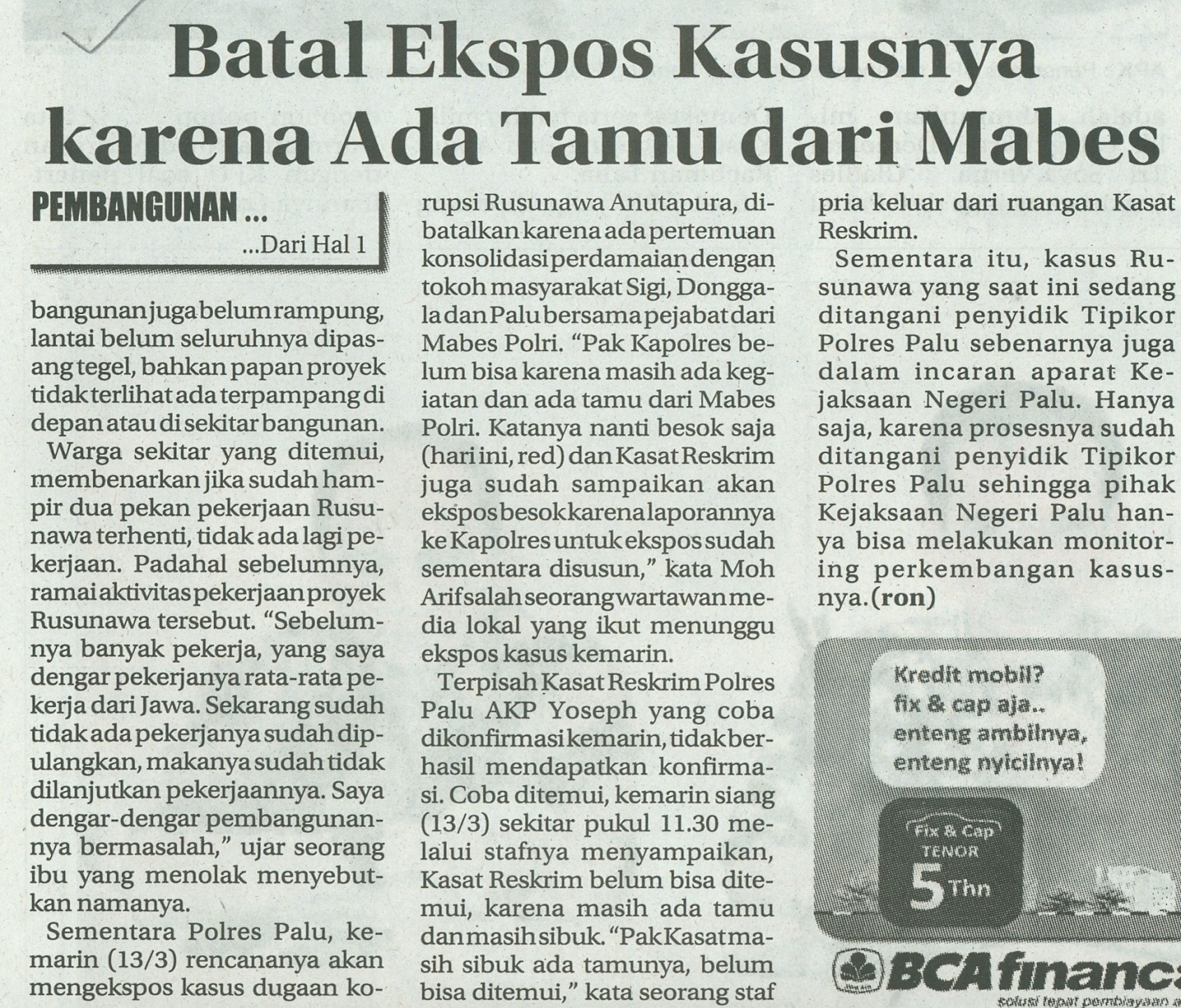 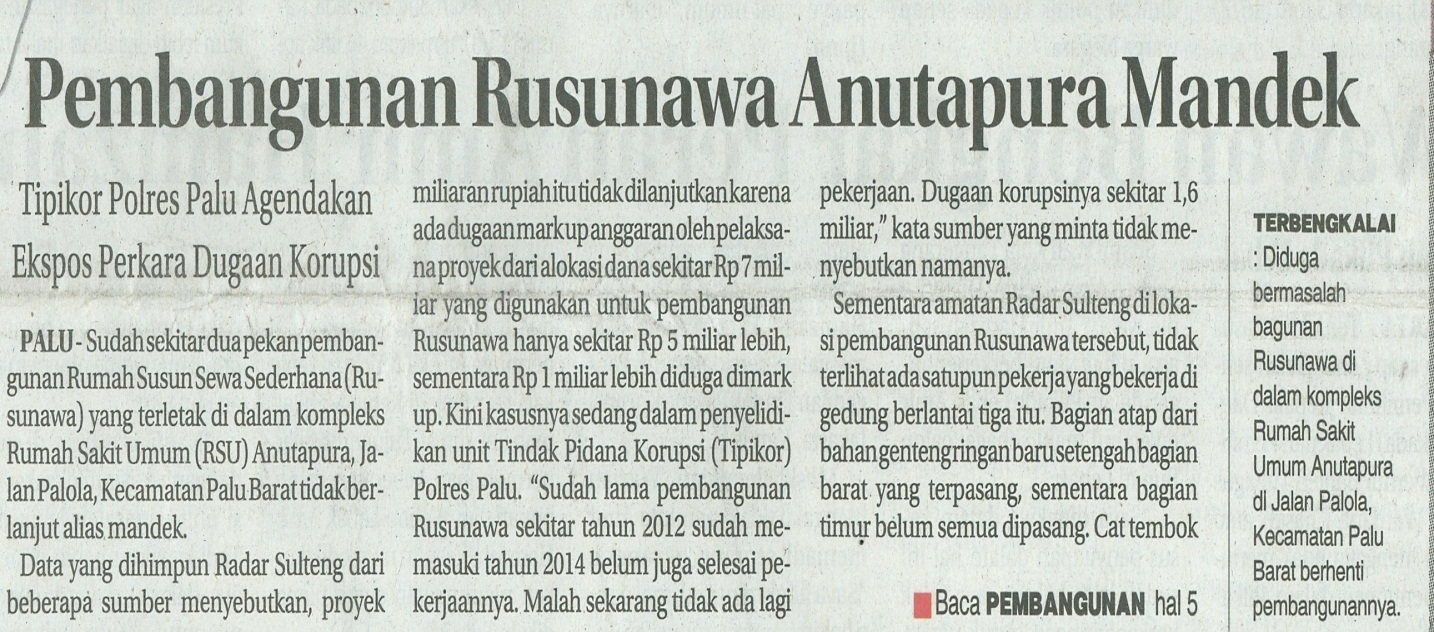 Harian    	:Radar SultengKasubaudSulteng IHari, tanggal:Jumat, 14 Maret 2014KasubaudSulteng IKeterangan:Halaman 01 Kolom 12-15; Hal 5 Kolom 22-24KasubaudSulteng IEntitas:Kota PaluKasubaudSulteng I